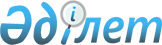 Об утверждении Соглашения между Правительством Республики Казахстан и Правительством Азербайджанской Республики об углублении экономического сотрудничестваПостановление Правительства Республики Казахстан от 22 мая 1999 года N 613     Правительство Республики Казахстан постановляет:     1. Утвердить Соглашение между Правительством Республики Казахстан и Правительством Азербайджанской Республики об углублении экономического сотрудничества, совершенное 24 октября 1998 года в городе Баку.     2. Настоящее постановление вступает в силу со дня подписания.      Премьер-Министр    Республики Казахстан                              Соглашение               между Правительством Республики Казахстан и          Правительством Азербайджанской Республики об углублении                     экономического сотрудничества     (Бюллетень международных договоров РК, 2000 г., N 4, ст. 36)   (Вступило в силу 17 июля 1999 года - ж. "Дипломатический курьер",                 спецвыпуск N 2, сентябрь 2000 года, стр. 169)     Правительство Республики Казахстан и Правительство Азербайджанской Республики, далее именуемые Сторонами, 

       руководствуясь положениями Совместного Заявления Президента Республики Казахстан Н.А. Назарбаева и Президента Азербайджанской Республики Г.А. Алиева по вопросам Каспийского моря от 16 сентября 1996 года. Совместной Декларации между Республикой Казахстан и Азербайджанской Республикой о дальнейшем развитии и углублении сотрудничества от 10 июня 1997 года, Меморандума между Республикой Казахстан и Азербайджанской Республикой о сотрудничестве в транспортировке нефти на международные рынки от 10 июня 1997 года, а также другими двусторонними документами, 

      учитывая, что межгосударственная интеграция является одним из важнейших элементов экономического развития, 

      используя преимущества международного разделения труда, специализации и кооперирования производства, взаимовыгодной торговли для достижения целей социально-экономического развития своих стран, 

      исходя из необходимости дальнейшего укрепления и развития равноправных и взаимовыгодных торгово-экономических и производственных отношений, придания им долгосрочного и устойчивого характера, эффективного использования экономического потенциала двух государств и повышения благосостояния их народов, 

      подтверждая необходимость взаимовыгодного использования производственного и интеллектуального потенциала своих государств, 

      придавая важное значение гармонизации осуществления экономических реформ, созданию условий для поэтапного перехода к свободному перемещению товаров, услуг, капиталов и рабочей силы, 

      стремясь к дальнейшему углублению всестороннего сотрудничества, согласились о нижеследующем: 

 

                                 Статья 1 



 

       Стороны осуществляют экономическое сотрудничество на принципах долгосрочного партнерства, равенства и взаимной выгоды, путем установления прямых связей между хозяйствующими субъектами обоих государств независимо от форм собственности и подчиненности, в соответствии с общепризнанными нормами и принципами международного права, с учетом национальных интересов обоих государств. 

 

                                 Статья 2  



 

       Признавая необходимость поэтапного формирования и развития общего экономического пространства. Стороны будут создавать благоприятные условия по сближению нормативно-правовой базы в области внешнеэкономической деятельности, поощрению и взаимной защите инвестиций, поддержке и развитию предпринимательства, для участия в процессе приватизации с соблюдением норм международного права и в соответствии с национальным законодательством государств Сторон. 

 

                                 Статья 3  



 

       Стороны разрабатывают и осуществляют систему мер поддержки и защиты национальных товаропроизводителей; 

      поощряют образование транснациональных объединений, финансово-промышленных групп, холдингов, совместных производственных структур на основе кооперации;     создают благоприятные условия для транзита через территории своих государств в соответствии с национальным законодательством государств Сторон;     обеспечивают взаимодействие в решении экологических проблем, проведении научно-изыскательских исследований, представляющих общий интерес.                                 Статья 4      Стороны намерены способствовать:     согласованию мер по охране и сохранению биологической системы Каспийского моря:     формированию прогнозно-поисковых моделей и оценки месторождений минерального сырья;     взаимодействию в приоритетных проектах, затрагивающих Каспийское море; 

       совместному рассмотрению возможных вариантов транспортировки углеводородного сырья на международные рынки по наиболее перспективным направлениям. 

 

                                 Статья 5  



 

       Стороны, выразив свою приверженность положениям Основного многостороннего соглашения о международном транспорте по развитию коридора Европа-Кавказ-Азия от 8 сентября 1998 года, согласились: 

      взаимодействовать в области использования транспортного коридора Европа-Кавказ-Азия в целях интегрирования экономик и активизации торгово-экономических связей как на двустороннем, так и на многостороннем уровнях; 

      развивать дальнейшее региональное сотрудничество, активно используя для транзита имеющиеся мощности портов г. Актау и г. Баку, и совместно проработать вопрос восстановления паромной переправы между двумя портами государств Сторон. 

 

                                 Статья 6  



 

       Стороны создадут совместную казахстанско-азербайджанскую межправительственную комиссию, на которую возложат следующие функции: 

      контроль и координацию за исполнением положений настоящего Соглашения; 

      разработку долгосрочной Программы сотрудничества и ежегодного Плана мероприятий по его реализации. 

 

                                 Статья 7  



 

       Споры относительно толкования и применения положений настоящего Соглашения подлежат урегулированию путем консультаций и переговоров. 

 

                                 Статья 8  



 

       Настоящее Соглашение не затрагивает прав и обязательств, вытекающих из иных международных договоров Сторон. 

 

                                 Статья 9  



 

       Все изменения и дополнения, вносимые в настоящее Соглашение, будут оформляться отдельным Протоколом, являющимся неотъемлемой частью настоящего Соглашения и вступающим в силу согласно положениям статьи 10. 

 

                                 Статья 10  



 

       Настоящее Соглашение вступает в силу с даты получения последнего письменного уведомления о выполнении Сторонами внутригосударственных процедур, необходимых для вступления Соглашения в силу, и будет действовать в течение 5 лет. 

      Срок действия настоящего Соглашения автоматически продлевается на последующие 5 лет, если ни одна из Сторон за 6 месяцев до истечения срока его действия не уведомит письменно другую Сторону о своем намерении прекратить его действие.      Прекращение действия настоящего Соглашения не затрагивает осуществления проектов, реализуемых в соответствии с долгосрочной Программой сотрудничества.     Совершено в г. Баку 24 октября 1998 года в двух экземплярах, каждый на казахском, азербайджанском и русском языках, при этом все тексты имеют одинаковую силу.     За Правительство                             За Правительство         Республики Казахстан                       Азербайджанской Республики
					© 2012. РГП на ПХВ «Институт законодательства и правовой информации Республики Казахстан» Министерства юстиции Республики Казахстан
				